ДОБРЫЙ СУББОТНИК

В преддверии Дня Победы активисты РДДМ "Движение первых", волонтёры, вместе со своими группами организовали большой субботник на территории 1 корпуса и стадиона.

Совместными усилиями территория 1 корпуса преобразилась: деревья побелены, мусор  и старая листва собраны.

Данный субботник прошёл в рамках "Весенней недели добра" и акции "Особенности национальной уборки", посвящённой Всероссийским дням защиты от экологических опасностей.

#ГероиПобеды #ВнукиПобеды #Мынезабыли
#НавигаторыДетства #НавигаторыДетства72
#советникСПО72 #Агропедколледж #ГАПК #спо72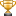 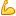 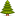 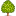 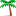 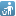 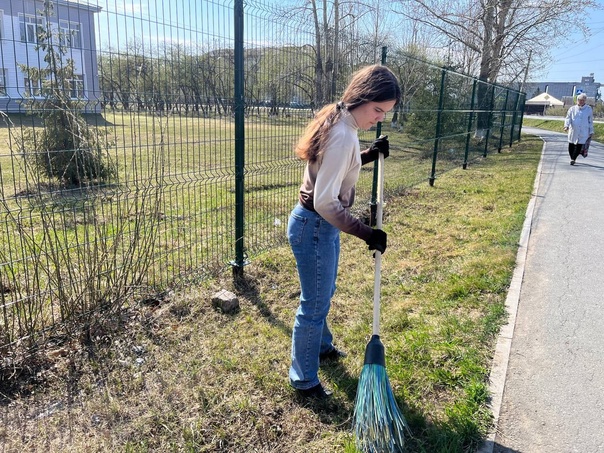 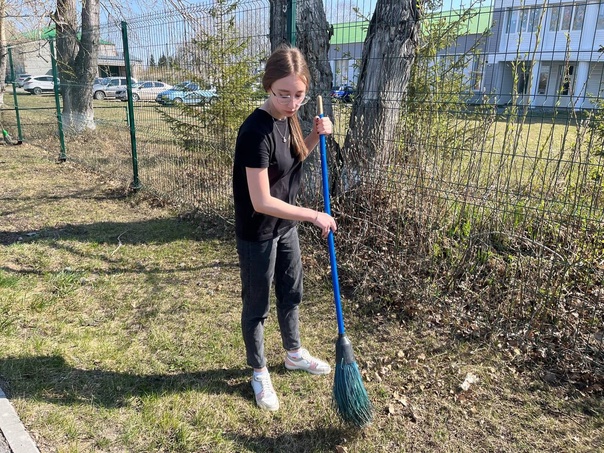 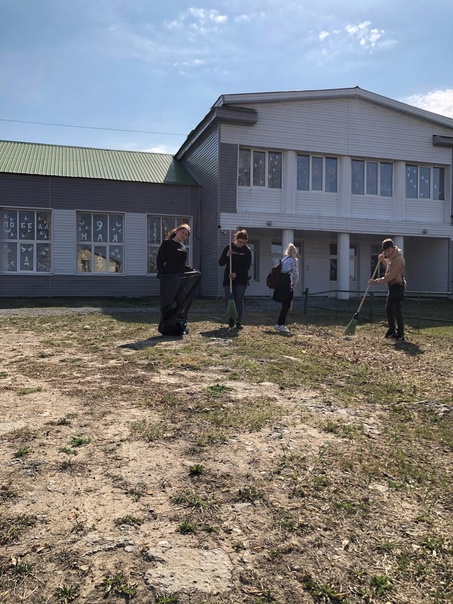 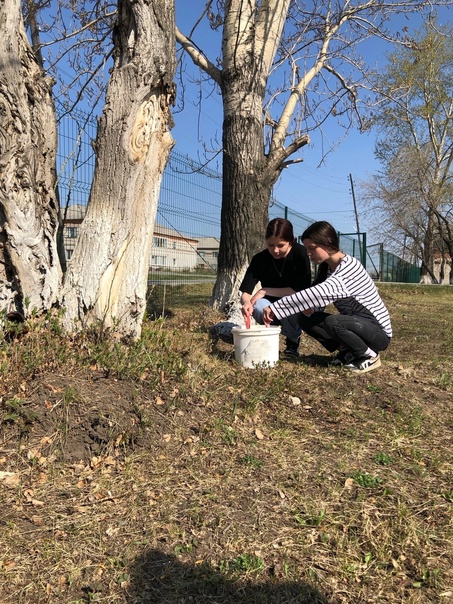 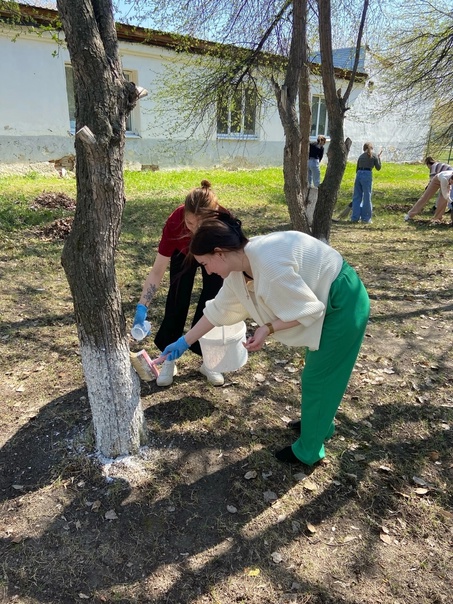 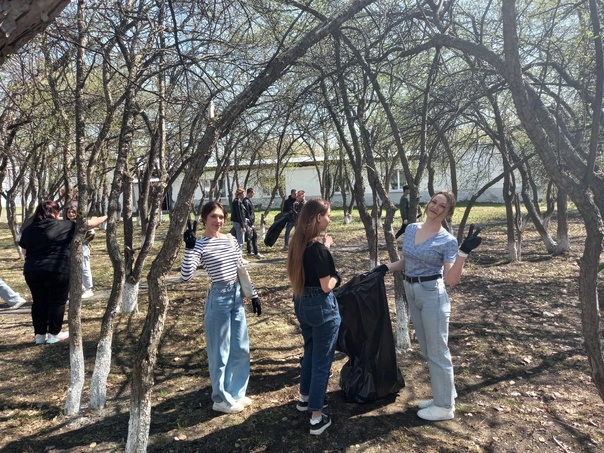 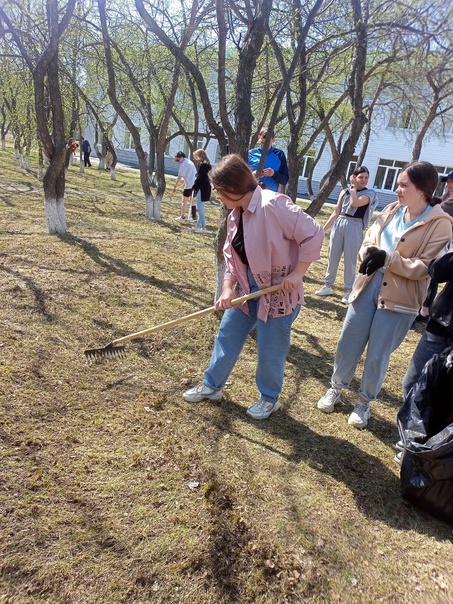 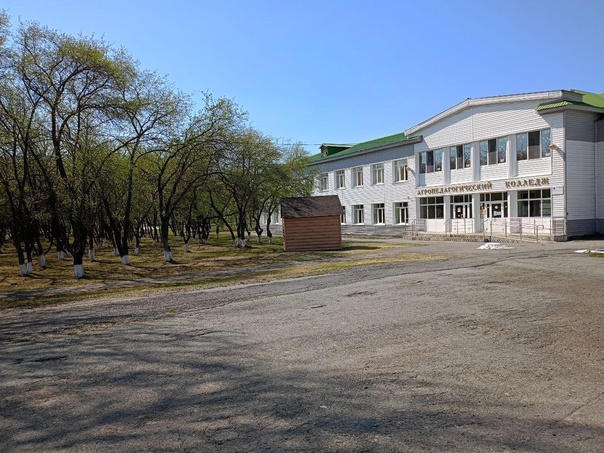 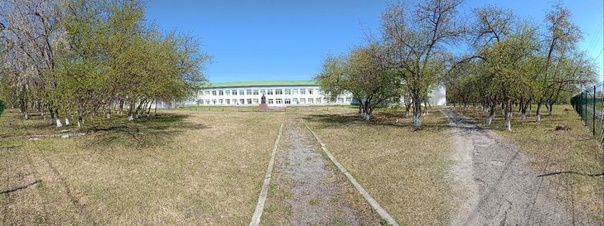 50Оценили 50 человек5Показать список поделившихся3.3